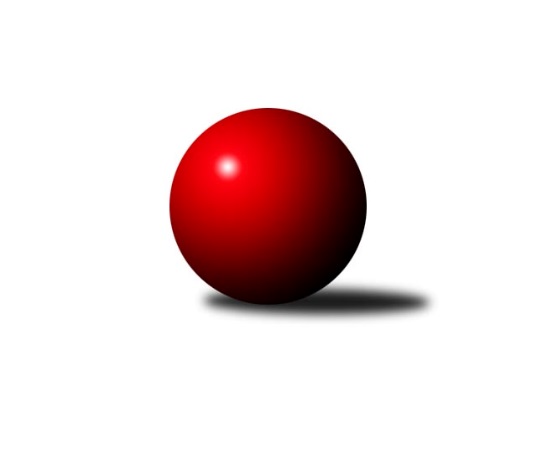 Č.10Ročník 2017/2018	8.5.2024 Krajský přebor Ústeckého kraje 2017/2018Statistika 10. kolaTabulka družstev:		družstvo	záp	výh	rem	proh	skore	sety	průměr	body	plné	dorážka	chyby	1.	TJ Sokol Duchcov B	10	9	0	1	59.5 : 20.5 	(77.5 : 42.5)	2538	18	1746	792	30	2.	TJ Sokol Údlice	10	7	1	2	53.0 : 27.0 	(79.0 : 41.0)	2539	15	1751	788	34.4	3.	TJ Elektrárny Kadaň B	10	6	2	2	51.0 : 29.0 	(68.0 : 52.0)	2511	14	1733	778	36.3	4.	TJ Slovan Vejprty	10	6	1	3	44.0 : 36.0 	(61.5 : 58.5)	2475	13	1728	746	46.8	5.	KO Česká Kamenice	10	6	0	4	44.0 : 36.0 	(62.5 : 57.5)	2470	12	1724	745	43.7	6.	TJ Lokomotiva Žatec	10	5	0	5	43.0 : 37.0 	(63.5 : 56.5)	2442	10	1719	723	39	7.	Sokol Ústí n. L.	10	5	0	5	39.5 : 40.5 	(53.0 : 67.0)	2433	10	1708	725	49.4	8.	ASK Lovosice	10	5	0	5	39.0 : 41.0 	(56.5 : 63.5)	2386	10	1684	703	48.7	9.	TJ Teplice Letná B	10	4	0	6	37.0 : 43.0 	(60.0 : 60.0)	2465	8	1696	770	44.2	10.	TJ VTŽ Chomutov B	10	4	0	6	36.5 : 43.5 	(63.0 : 57.0)	2489	8	1719	770	41.4	11.	SKK Bílina	10	4	0	6	34.5 : 45.5 	(60.5 : 59.5)	2438	8	1718	720	45.5	12.	TJ Lokomotiva Ústí n. L. B	10	3	0	7	33.0 : 47.0 	(53.0 : 67.0)	2453	6	1706	746	40.8	13.	KK Hvězda Trnovany C	10	3	0	7	25.0 : 55.0 	(43.0 : 77.0)	2287	6	1624	663	60.9	14.	TJ SK Verneřice	10	1	0	9	21.0 : 59.0 	(39.0 : 81.0)	2452	2	1740	712	49.7Tabulka doma:		družstvo	záp	výh	rem	proh	skore	sety	průměr	body	maximum	minimum	1.	TJ Elektrárny Kadaň B	6	5	1	0	37.0 : 11.0 	(49.5 : 22.5)	2648	11	2712	2575	2.	TJ Lokomotiva Žatec	6	5	0	1	36.0 : 12.0 	(48.5 : 23.5)	2518	10	2586	2474	3.	TJ Sokol Údlice	5	4	1	0	33.0 : 7.0 	(49.5 : 10.5)	2607	9	2656	2549	4.	TJ Sokol Duchcov B	4	4	0	0	26.0 : 6.0 	(35.0 : 13.0)	2714	8	2741	2681	5.	KO Česká Kamenice	4	4	0	0	25.0 : 7.0 	(32.0 : 16.0)	2493	8	2542	2459	6.	TJ Slovan Vejprty	4	4	0	0	22.0 : 10.0 	(27.0 : 21.0)	2547	8	2570	2517	7.	Sokol Ústí n. L.	6	4	0	2	31.5 : 16.5 	(38.5 : 33.5)	2382	8	2430	2321	8.	ASK Lovosice	6	4	0	2	28.0 : 20.0 	(38.0 : 34.0)	2407	8	2442	2365	9.	SKK Bílina	6	4	0	2	26.0 : 22.0 	(38.5 : 33.5)	2443	8	2510	2406	10.	TJ VTŽ Chomutov B	4	3	0	1	20.5 : 11.5 	(31.5 : 16.5)	2600	6	2645	2540	11.	KK Hvězda Trnovany C	5	3	0	2	21.0 : 19.0 	(33.0 : 27.0)	2443	6	2528	2378	12.	TJ Teplice Letná B	6	3	0	3	24.5 : 23.5 	(39.0 : 33.0)	2437	6	2550	2361	13.	TJ Lokomotiva Ústí n. L. B	4	2	0	2	18.5 : 13.5 	(26.0 : 22.0)	2653	4	2674	2626	14.	TJ SK Verneřice	4	1	0	3	11.5 : 20.5 	(17.0 : 31.0)	2427	2	2450	2374Tabulka venku:		družstvo	záp	výh	rem	proh	skore	sety	průměr	body	maximum	minimum	1.	TJ Sokol Duchcov B	6	5	0	1	33.5 : 14.5 	(42.5 : 29.5)	2508	10	2663	2441	2.	TJ Sokol Údlice	5	3	0	2	20.0 : 20.0 	(29.5 : 30.5)	2526	6	2678	2425	3.	TJ Slovan Vejprty	6	2	1	3	22.0 : 26.0 	(34.5 : 37.5)	2463	5	2623	2287	4.	KO Česká Kamenice	6	2	0	4	19.0 : 29.0 	(30.5 : 41.5)	2466	4	2692	2297	5.	TJ Elektrárny Kadaň B	4	1	1	2	14.0 : 18.0 	(18.5 : 29.5)	2477	3	2549	2413	6.	TJ Teplice Letná B	4	1	0	3	12.5 : 19.5 	(21.0 : 27.0)	2473	2	2506	2439	7.	ASK Lovosice	4	1	0	3	11.0 : 21.0 	(18.5 : 29.5)	2381	2	2435	2353	8.	Sokol Ústí n. L.	4	1	0	3	8.0 : 24.0 	(14.5 : 33.5)	2446	2	2600	2361	9.	TJ VTŽ Chomutov B	6	1	0	5	16.0 : 32.0 	(31.5 : 40.5)	2470	2	2585	2372	10.	TJ Lokomotiva Ústí n. L. B	6	1	0	5	14.5 : 33.5 	(27.0 : 45.0)	2419	2	2525	2267	11.	SKK Bílina	4	0	0	4	8.5 : 23.5 	(22.0 : 26.0)	2437	0	2565	2300	12.	TJ Lokomotiva Žatec	4	0	0	4	7.0 : 25.0 	(15.0 : 33.0)	2423	0	2551	2252	13.	KK Hvězda Trnovany C	5	0	0	5	4.0 : 36.0 	(10.0 : 50.0)	2256	0	2516	2119	14.	TJ SK Verneřice	6	0	0	6	9.5 : 38.5 	(22.0 : 50.0)	2456	0	2628	2369Tabulka podzimní části:		družstvo	záp	výh	rem	proh	skore	sety	průměr	body	doma	venku	1.	TJ Sokol Duchcov B	10	9	0	1	59.5 : 20.5 	(77.5 : 42.5)	2538	18 	4 	0 	0 	5 	0 	1	2.	TJ Sokol Údlice	10	7	1	2	53.0 : 27.0 	(79.0 : 41.0)	2539	15 	4 	1 	0 	3 	0 	2	3.	TJ Elektrárny Kadaň B	10	6	2	2	51.0 : 29.0 	(68.0 : 52.0)	2511	14 	5 	1 	0 	1 	1 	2	4.	TJ Slovan Vejprty	10	6	1	3	44.0 : 36.0 	(61.5 : 58.5)	2475	13 	4 	0 	0 	2 	1 	3	5.	KO Česká Kamenice	10	6	0	4	44.0 : 36.0 	(62.5 : 57.5)	2470	12 	4 	0 	0 	2 	0 	4	6.	TJ Lokomotiva Žatec	10	5	0	5	43.0 : 37.0 	(63.5 : 56.5)	2442	10 	5 	0 	1 	0 	0 	4	7.	Sokol Ústí n. L.	10	5	0	5	39.5 : 40.5 	(53.0 : 67.0)	2433	10 	4 	0 	2 	1 	0 	3	8.	ASK Lovosice	10	5	0	5	39.0 : 41.0 	(56.5 : 63.5)	2386	10 	4 	0 	2 	1 	0 	3	9.	TJ Teplice Letná B	10	4	0	6	37.0 : 43.0 	(60.0 : 60.0)	2465	8 	3 	0 	3 	1 	0 	3	10.	TJ VTŽ Chomutov B	10	4	0	6	36.5 : 43.5 	(63.0 : 57.0)	2489	8 	3 	0 	1 	1 	0 	5	11.	SKK Bílina	10	4	0	6	34.5 : 45.5 	(60.5 : 59.5)	2438	8 	4 	0 	2 	0 	0 	4	12.	TJ Lokomotiva Ústí n. L. B	10	3	0	7	33.0 : 47.0 	(53.0 : 67.0)	2453	6 	2 	0 	2 	1 	0 	5	13.	KK Hvězda Trnovany C	10	3	0	7	25.0 : 55.0 	(43.0 : 77.0)	2287	6 	3 	0 	2 	0 	0 	5	14.	TJ SK Verneřice	10	1	0	9	21.0 : 59.0 	(39.0 : 81.0)	2452	2 	1 	0 	3 	0 	0 	6Tabulka jarní části:		družstvo	záp	výh	rem	proh	skore	sety	průměr	body	doma	venku	1.	TJ Lokomotiva Ústí n. L. B	0	0	0	0	0.0 : 0.0 	(0.0 : 0.0)	0	0 	0 	0 	0 	0 	0 	0 	2.	TJ Slovan Vejprty	0	0	0	0	0.0 : 0.0 	(0.0 : 0.0)	0	0 	0 	0 	0 	0 	0 	0 	3.	TJ SK Verneřice	0	0	0	0	0.0 : 0.0 	(0.0 : 0.0)	0	0 	0 	0 	0 	0 	0 	0 	4.	TJ Sokol Duchcov B	0	0	0	0	0.0 : 0.0 	(0.0 : 0.0)	0	0 	0 	0 	0 	0 	0 	0 	5.	ASK Lovosice	0	0	0	0	0.0 : 0.0 	(0.0 : 0.0)	0	0 	0 	0 	0 	0 	0 	0 	6.	KK Hvězda Trnovany C	0	0	0	0	0.0 : 0.0 	(0.0 : 0.0)	0	0 	0 	0 	0 	0 	0 	0 	7.	KO Česká Kamenice	0	0	0	0	0.0 : 0.0 	(0.0 : 0.0)	0	0 	0 	0 	0 	0 	0 	0 	8.	TJ VTŽ Chomutov B	0	0	0	0	0.0 : 0.0 	(0.0 : 0.0)	0	0 	0 	0 	0 	0 	0 	0 	9.	Sokol Ústí n. L.	0	0	0	0	0.0 : 0.0 	(0.0 : 0.0)	0	0 	0 	0 	0 	0 	0 	0 	10.	TJ Elektrárny Kadaň B	0	0	0	0	0.0 : 0.0 	(0.0 : 0.0)	0	0 	0 	0 	0 	0 	0 	0 	11.	TJ Lokomotiva Žatec	0	0	0	0	0.0 : 0.0 	(0.0 : 0.0)	0	0 	0 	0 	0 	0 	0 	0 	12.	TJ Teplice Letná B	0	0	0	0	0.0 : 0.0 	(0.0 : 0.0)	0	0 	0 	0 	0 	0 	0 	0 	13.	TJ Sokol Údlice	0	0	0	0	0.0 : 0.0 	(0.0 : 0.0)	0	0 	0 	0 	0 	0 	0 	0 	14.	SKK Bílina	0	0	0	0	0.0 : 0.0 	(0.0 : 0.0)	0	0 	0 	0 	0 	0 	0 	0 Zisk bodů pro družstvo:		jméno hráče	družstvo	body	zápasy	v %	dílčí body	sety	v %	1.	Stanislav, st. Šmíd st.	TJ VTŽ Chomutov B 	8	/	10	(80%)	15.5	/	20	(78%)	2.	Jakub Hudec 	TJ Slovan Vejprty 	8	/	10	(80%)	15	/	20	(75%)	3.	Antonín Onderka 	TJ Elektrárny Kadaň B 	8	/	10	(80%)	15	/	20	(75%)	4.	Zdeněk Hošek 	TJ Elektrárny Kadaň B 	8	/	10	(80%)	12	/	20	(60%)	5.	Jiří Semelka 	TJ Sokol Duchcov B 	7.5	/	10	(75%)	13	/	20	(65%)	6.	Petr Bílek 	Sokol Ústí n. L. 	7	/	7	(100%)	11.5	/	14	(82%)	7.	Pavel Šporer 	TJ Sokol Duchcov B 	7	/	8	(88%)	13	/	16	(81%)	8.	Markéta Hofmanová 	TJ Sokol Duchcov B 	7	/	8	(88%)	11.5	/	16	(72%)	9.	Ladislav Zalabák 	ASK Lovosice 	7	/	8	(88%)	11	/	16	(69%)	10.	Martin Vršan 	TJ Sokol Údlice 	7	/	9	(78%)	13	/	18	(72%)	11.	Tomáš Malec 	KO Česká Kamenice 	7	/	10	(70%)	14	/	20	(70%)	12.	Zdeněk, st. Ptáček st.	TJ Lokomotiva Žatec 	7	/	10	(70%)	11.5	/	20	(58%)	13.	Patrik Kukeně 	TJ SK Verneřice  	6	/	8	(75%)	11	/	16	(69%)	14.	Milan Hnilica 	TJ Teplice Letná B 	6	/	9	(67%)	12	/	18	(67%)	15.	Karel Kühnel 	KO Česká Kamenice 	6	/	9	(67%)	9	/	18	(50%)	16.	Miloš Martínek 	KO Česká Kamenice 	6	/	9	(67%)	9	/	18	(50%)	17.	Petr Mako 	TJ Sokol Údlice 	6	/	10	(60%)	14	/	20	(70%)	18.	František Kopecký 	TJ Sokol Duchcov B 	6	/	10	(60%)	12	/	20	(60%)	19.	Petr Dvořák 	TJ Elektrárny Kadaň B 	6	/	10	(60%)	12	/	20	(60%)	20.	Petr Šmelhaus 	KO Česká Kamenice 	6	/	10	(60%)	12	/	20	(60%)	21.	Josef Hudec 	TJ Slovan Vejprty 	6	/	10	(60%)	11.5	/	20	(58%)	22.	Pavel Bidmon 	TJ Elektrárny Kadaň B 	6	/	10	(60%)	10	/	20	(50%)	23.	Jindřich Wolf 	Sokol Ústí n. L. 	6	/	10	(60%)	9	/	20	(45%)	24.	Lukáš Uhlíř 	SKK Bílina 	5.5	/	9	(61%)	11.5	/	18	(64%)	25.	Jan Salajka 	TJ Teplice Letná B 	5.5	/	9	(61%)	9	/	18	(50%)	26.	Daniel Sekyra 	TJ SK Verneřice  	5.5	/	10	(55%)	8	/	20	(40%)	27.	Jaroslav Verner 	TJ Sokol Údlice 	5	/	5	(100%)	7.5	/	10	(75%)	28.	Miroslav Náhlovský 	KK Hvězda Trnovany C 	5	/	6	(83%)	10	/	12	(83%)	29.	Martin Vondráček 	TJ Sokol Údlice 	5	/	8	(63%)	11	/	16	(69%)	30.	Miroslava Žáková 	TJ Sokol Duchcov B 	5	/	8	(63%)	10	/	16	(63%)	31.	Emil Campr 	TJ Sokol Údlice 	5	/	8	(63%)	9.5	/	16	(59%)	32.	Miroslav Farkaš 	TJ Slovan Vejprty 	5	/	8	(63%)	8	/	16	(50%)	33.	Tomáš Charvát 	ASK Lovosice 	5	/	8	(63%)	8	/	16	(50%)	34.	Tomáš Čecháček 	TJ Teplice Letná B 	5	/	9	(56%)	10	/	18	(56%)	35.	Filip Prokeš 	TJ VTŽ Chomutov B 	5	/	9	(56%)	10	/	18	(56%)	36.	Ladislav Čecháček 	TJ Teplice Letná B 	5	/	9	(56%)	8	/	18	(44%)	37.	Jaroslav Chot 	ASK Lovosice 	5	/	10	(50%)	11.5	/	20	(58%)	38.	Václav Tajbl st.	TJ Lokomotiva Žatec 	5	/	10	(50%)	11	/	20	(55%)	39.	Milan Uher 	TJ Slovan Vejprty 	5	/	10	(50%)	10	/	20	(50%)	40.	Robert Ambra 	TJ Elektrárny Kadaň B 	5	/	10	(50%)	9	/	20	(45%)	41.	Antonín Čaboun 	TJ Lokomotiva Žatec 	4.5	/	6	(75%)	8	/	12	(67%)	42.	Jindřich Formánek 	TJ Sokol Duchcov B 	4.5	/	6	(75%)	7	/	12	(58%)	43.	Josef Málek 	TJ Lokomotiva Ústí n. L. B 	4.5	/	9	(50%)	8	/	18	(44%)	44.	Lenka Nováková 	TJ VTŽ Chomutov B 	4.5	/	10	(45%)	9.5	/	20	(48%)	45.	Martin Bergerhof 	KK Hvězda Trnovany C 	4	/	4	(100%)	7	/	8	(88%)	46.	Miroslav Vondra 	SKK Bílina 	4	/	5	(80%)	8	/	10	(80%)	47.	Vladimír Hurník 	TJ Sokol Údlice 	4	/	6	(67%)	8.5	/	12	(71%)	48.	Milan Nový 	KK Hvězda Trnovany C 	4	/	7	(57%)	7	/	14	(50%)	49.	Josef Jiřinský 	TJ Teplice Letná B 	4	/	8	(50%)	10	/	16	(63%)	50.	Radek Goldšmíd 	TJ Lokomotiva Žatec 	4	/	8	(50%)	7	/	16	(44%)	51.	Martin Čecho 	SKK Bílina 	4	/	8	(50%)	7	/	16	(44%)	52.	Iveta Ptáčková 	TJ Lokomotiva Žatec 	4	/	9	(44%)	9.5	/	18	(53%)	53.	Martin Budský 	TJ Slovan Vejprty 	4	/	9	(44%)	8	/	18	(44%)	54.	Eugen Škurla 	TJ Lokomotiva Ústí n. L. B 	4	/	10	(40%)	9	/	20	(45%)	55.	Petr Lukšík 	TJ VTŽ Chomutov B 	4	/	10	(40%)	9	/	20	(45%)	56.	Jaroslav Ondráček 	ASK Lovosice 	4	/	10	(40%)	8	/	20	(40%)	57.	Václav Ajm 	TJ Lokomotiva Ústí n. L. B 	3.5	/	7	(50%)	8	/	14	(57%)	58.	Petr Málek 	Sokol Ústí n. L. 	3.5	/	10	(35%)	9	/	20	(45%)	59.	Blažej Kašný 	TJ Sokol Údlice 	3	/	4	(75%)	5.5	/	8	(69%)	60.	Milan Vik 	TJ Lokomotiva Ústí n. L. B 	3	/	5	(60%)	7	/	10	(70%)	61.	Zdeněk Vítr 	SKK Bílina 	3	/	5	(60%)	6	/	10	(60%)	62.	Jiří, ml. Trojan ml.	TJ Lokomotiva Ústí n. L. B 	3	/	5	(60%)	3	/	10	(30%)	63.	Filip Turtenwald 	TJ Lokomotiva Ústí n. L. B 	3	/	6	(50%)	7	/	12	(58%)	64.	Petr, ml. Kunt ml.	Sokol Ústí n. L. 	3	/	6	(50%)	6	/	12	(50%)	65.	Martin Vích 	SKK Bílina 	3	/	6	(50%)	6	/	12	(50%)	66.	Miroslav Zítek 	TJ Sokol Údlice 	3	/	7	(43%)	8	/	14	(57%)	67.	Pavlína Černíková 	SKK Bílina 	3	/	8	(38%)	8	/	16	(50%)	68.	Nataša Feketi 	TJ Elektrárny Kadaň B 	3	/	8	(38%)	7	/	16	(44%)	69.	Zdeněk Novák 	TJ VTŽ Chomutov B 	3	/	9	(33%)	11	/	18	(61%)	70.	Petr Kalina 	ASK Lovosice 	3	/	10	(30%)	7	/	20	(35%)	71.	Jitka Šálková 	KK Hvězda Trnovany C 	3	/	10	(30%)	7	/	20	(35%)	72.	Dalibor Dařílek 	TJ Sokol Duchcov B 	2.5	/	7	(36%)	8	/	14	(57%)	73.	Jiří Jarolím 	TJ Lokomotiva Žatec 	2.5	/	7	(36%)	6	/	14	(43%)	74.	Lubomír Ptáček 	TJ Lokomotiva Žatec 	2	/	2	(100%)	3.5	/	4	(88%)	75.	Michaela Šuterová 	TJ Lokomotiva Žatec 	2	/	2	(100%)	3	/	4	(75%)	76.	Jaroslav Seifert 	TJ Elektrárny Kadaň B 	2	/	2	(100%)	3	/	4	(75%)	77.	Milan Šelicha 	TJ SK Verneřice  	2	/	2	(100%)	3	/	4	(75%)	78.	Viktor Žďárský 	TJ VTŽ Chomutov B 	2	/	2	(100%)	2	/	4	(50%)	79.	Petr, st. Zalabák st.	ASK Lovosice 	2	/	3	(67%)	3	/	6	(50%)	80.	Josef Matoušek 	TJ Lokomotiva Ústí n. L. B 	2	/	3	(67%)	3	/	6	(50%)	81.	Miroslav Hilzensauer 	TJ Sokol Duchcov B 	2	/	3	(67%)	3	/	6	(50%)	82.	Zdeněk Janda 	KO Česká Kamenice 	2	/	4	(50%)	5	/	8	(63%)	83.	Tomáš Zahálka 	TJ Lokomotiva Ústí n. L. B 	2	/	4	(50%)	4	/	8	(50%)	84.	Milan Schoř 	Sokol Ústí n. L. 	2	/	6	(33%)	4.5	/	12	(38%)	85.	Jiří Pulchart 	Sokol Ústí n. L. 	2	/	6	(33%)	4	/	12	(33%)	86.	Stanislav Novák 	TJ VTŽ Chomutov B 	2	/	7	(29%)	6	/	14	(43%)	87.	Vladislav Janda 	KO Česká Kamenice 	2	/	7	(29%)	5.5	/	14	(39%)	88.	Lukáš Zítka 	TJ SK Verneřice  	2	/	7	(29%)	3	/	14	(21%)	89.	Petr, st. Kunt st.	Sokol Ústí n. L. 	2	/	8	(25%)	5	/	16	(31%)	90.	Jiří Pavelka 	SKK Bílina 	2	/	8	(25%)	5	/	16	(31%)	91.	Miloš Maňour 	ASK Lovosice 	2	/	9	(22%)	6	/	18	(33%)	92.	Ladislav, ml. Elis ml.	TJ SK Verneřice  	2	/	9	(22%)	2	/	18	(11%)	93.	Tomáš Šaněk 	SKK Bílina 	1	/	1	(100%)	2	/	2	(100%)	94.	Zdeněk Verner 	TJ Lokomotiva Žatec 	1	/	1	(100%)	2	/	2	(100%)	95.	Milan Wundrawitz 	Sokol Ústí n. L. 	1	/	1	(100%)	1	/	2	(50%)	96.	Martin Soukup 	TJ Teplice Letná B 	1	/	1	(100%)	1	/	2	(50%)	97.	Jaroslav Kuneš 	Sokol Ústí n. L. 	1	/	1	(100%)	1	/	2	(50%)	98.	Emil Kirschdorf 	TJ Lokomotiva Ústí n. L. B 	1	/	1	(100%)	1	/	2	(50%)	99.	Věra Šimečková 	KO Česká Kamenice 	1	/	2	(50%)	3	/	4	(75%)	100.	Karel Beran 	KO Česká Kamenice 	1	/	2	(50%)	2	/	4	(50%)	101.	Michal Dvořák 	TJ Lokomotiva Žatec 	1	/	2	(50%)	2	/	4	(50%)	102.	Karel Sottner 	TJ Lokomotiva Ústí n. L. B 	1	/	2	(50%)	1	/	4	(25%)	103.	Arnošt Werschall 	TJ Slovan Vejprty 	1	/	4	(25%)	4	/	8	(50%)	104.	Ladislav Sedlák 	TJ Teplice Letná B 	1	/	4	(25%)	2	/	8	(25%)	105.	Pavlína Kubitová 	KK Hvězda Trnovany C 	1	/	5	(20%)	5	/	10	(50%)	106.	Jiří Malec 	KO Česká Kamenice 	1	/	5	(20%)	2	/	10	(20%)	107.	Jiří Augustovič 	TJ Slovan Vejprty 	1	/	7	(14%)	4	/	14	(29%)	108.	Gerhard Schlögl 	SKK Bílina 	1	/	8	(13%)	5	/	16	(31%)	109.	Rudolf Březina 	TJ Teplice Letná B 	1	/	9	(11%)	7	/	18	(39%)	110.	Pavlína Sekyrová 	TJ SK Verneřice  	1	/	9	(11%)	6	/	18	(33%)	111.	Lenka Bůžková 	KK Hvězda Trnovany C 	1	/	9	(11%)	4	/	18	(22%)	112.	Miroslava Zemánková 	KK Hvězda Trnovany C 	1	/	10	(10%)	2	/	20	(10%)	113.	Jaroslav Filip 	TJ Teplice Letná B 	0.5	/	1	(50%)	1	/	2	(50%)	114.	Eduard Šram 	TJ SK Verneřice  	0.5	/	4	(13%)	1	/	8	(13%)	115.	Pavel Wágner 	ASK Lovosice 	0	/	1	(0%)	1	/	2	(50%)	116.	Jaroslav Hodinář 	TJ Sokol Údlice 	0	/	1	(0%)	1	/	2	(50%)	117.	Rudolf Podhola 	SKK Bílina 	0	/	1	(0%)	1	/	2	(50%)	118.	Milan Daniš 	TJ Sokol Údlice 	0	/	1	(0%)	1	/	2	(50%)	119.	Pavel Vaníček 	TJ VTŽ Chomutov B 	0	/	1	(0%)	0	/	2	(0%)	120.	Karel Bouša 	TJ Teplice Letná B 	0	/	1	(0%)	0	/	2	(0%)	121.	Rudolf Hofmann 	TJ Lokomotiva Žatec 	0	/	1	(0%)	0	/	2	(0%)	122.	Zdeněk, ml. Ptáček ml.	TJ Lokomotiva Žatec 	0	/	1	(0%)	0	/	2	(0%)	123.	František Ajm 	TJ Lokomotiva Ústí n. L. B 	0	/	1	(0%)	0	/	2	(0%)	124.	Viktor Kováč 	Sokol Ústí n. L. 	0	/	1	(0%)	0	/	2	(0%)	125.	Pavel Vacinek 	TJ Lokomotiva Žatec 	0	/	1	(0%)	0	/	2	(0%)	126.	Lucie Johannisová 	KK Hvězda Trnovany C 	0	/	1	(0%)	0	/	2	(0%)	127.	Jiří, st. Trojan st.	TJ Lokomotiva Ústí n. L. B 	0	/	1	(0%)	0	/	2	(0%)	128.	Josef Korbelík 	TJ Sokol Údlice 	0	/	1	(0%)	0	/	2	(0%)	129.	Dančo Bosilkov 	TJ VTŽ Chomutov B 	0	/	1	(0%)	0	/	2	(0%)	130.	Johan Hablawetz 	TJ Slovan Vejprty 	0	/	2	(0%)	1	/	4	(25%)	131.	Ladislav, st. Elis st.	TJ SK Verneřice  	0	/	2	(0%)	1	/	4	(25%)	132.	Barbora Salajková 	KK Hvězda Trnovany C 	0	/	2	(0%)	0	/	4	(0%)	133.	Daniel Žemlička 	TJ SK Verneřice  	0	/	3	(0%)	2	/	6	(33%)	134.	Marie Juklová 	TJ Lokomotiva Ústí n. L. B 	0	/	3	(0%)	1	/	6	(17%)	135.	Miroslav Zítka 	TJ SK Verneřice  	0	/	5	(0%)	1	/	10	(10%)	136.	Michal Bůžek 	KK Hvězda Trnovany C 	0	/	6	(0%)	1	/	12	(8%)Průměry na kuželnách:		kuželna	průměr	plné	dorážka	chyby	výkon na hráče	1.	TJ Lokomotiva Ústí nad Labem, 1-4	2640	1808	832	33.4	(440.1)	2.	Duchcov, 1-4	2633	1794	839	28.9	(438.9)	3.	Kadaň, 1-2	2589	1788	801	41.6	(431.6)	4.	TJ VTŽ Chomutov, 1-2	2549	1766	783	41.0	(424.9)	5.	Vejprty, 1-2	2514	1723	791	40.3	(419.1)	6.	Údlice, 1-2	2514	1742	771	42.6	(419.1)	7.	Žatec, 1-2	2455	1706	749	40.9	(409.2)	8.	Verneřice, 1-2	2441	1701	740	42.6	(406.9)	9.	Hvězda Trnovany, 1-2	2440	1699	741	49.7	(406.8)	10.	Bílina, 1-2	2437	1700	736	42.9	(406.2)	11.	TJ Teplice Letná, 1-2	2431	1693	738	47.1	(405.3)	12.	Česká Kamenice, 1-2	2431	1716	715	47.9	(405.3)	13.	Bohušovice, 1-4	2392	1674	717	46.7	(398.7)	14.	Sokol Ústí, 1-2	2350	1669	680	56.9	(391.8)Nejlepší výkony na kuželnách:TJ Lokomotiva Ústí nad Labem, 1-4KO Česká Kamenice	2692	3. kolo	Miroslav Náhlovský 	KK Hvězda Trnovany C	506	9. koloTJ Sokol Údlice	2678	1. kolo	Tomáš Malec 	KO Česká Kamenice	483	3. koloTJ Lokomotiva Ústí n. L. B	2674	3. kolo	Martin Vršan 	TJ Sokol Údlice	478	1. koloTJ Lokomotiva Ústí n. L. B	2663	9. kolo	Miloš Martínek 	KO Česká Kamenice	477	3. koloTJ Lokomotiva Ústí n. L. B	2650	7. kolo	Václav Ajm 	TJ Lokomotiva Ústí n. L. B	476	3. koloTJ SK Verneřice 	2628	7. kolo	Jaroslav Verner 	TJ Sokol Údlice	474	1. koloTJ Lokomotiva Ústí n. L. B	2626	1. kolo	Tomáš Zahálka 	TJ Lokomotiva Ústí n. L. B	472	3. koloKK Hvězda Trnovany C	2516	9. kolo	Patrik Kukeně 	TJ SK Verneřice 	466	7. kolo		. kolo	Josef Málek 	TJ Lokomotiva Ústí n. L. B	466	7. kolo		. kolo	Eugen Škurla 	TJ Lokomotiva Ústí n. L. B	465	7. koloDuchcov, 1-4TJ Sokol Duchcov B	2741	8. kolo	Markéta Hofmanová 	TJ Sokol Duchcov B	503	6. koloTJ Sokol Duchcov B	2724	1. kolo	Markéta Hofmanová 	TJ Sokol Duchcov B	500	8. koloTJ Sokol Duchcov B	2709	6. kolo	Markéta Hofmanová 	TJ Sokol Duchcov B	500	1. koloTJ Sokol Duchcov B	2681	3. kolo	Pavel Šporer 	TJ Sokol Duchcov B	477	3. koloTJ Sokol Údlice	2593	3. kolo	Markéta Hofmanová 	TJ Sokol Duchcov B	475	3. koloTJ Lokomotiva Žatec	2551	1. kolo	Pavel Šporer 	TJ Sokol Duchcov B	469	1. koloKO Česká Kamenice	2545	6. kolo	Pavel Šporer 	TJ Sokol Duchcov B	465	8. koloTJ Lokomotiva Ústí n. L. B	2525	8. kolo	Tomáš Malec 	KO Česká Kamenice	465	6. kolo		. kolo	Miroslava Žáková 	TJ Sokol Duchcov B	464	8. kolo		. kolo	Jindřich Formánek 	TJ Sokol Duchcov B	460	3. koloKadaň, 1-2TJ Elektrárny Kadaň B	2712	4. kolo	Antonín Onderka 	TJ Elektrárny Kadaň B	495	10. koloTJ Elektrárny Kadaň B	2674	8. kolo	Zdeněk Hošek 	TJ Elektrárny Kadaň B	481	4. koloTJ Elektrárny Kadaň B	2660	6. kolo	Antonín Onderka 	TJ Elektrárny Kadaň B	480	3. koloTJ Elektrárny Kadaň B	2650	3. kolo	Zdeněk Hošek 	TJ Elektrárny Kadaň B	478	10. koloTJ Slovan Vejprty	2623	10. kolo	Miroslav Farkaš 	TJ Slovan Vejprty	477	10. koloTJ Elektrárny Kadaň B	2615	10. kolo	Pavel Bidmon 	TJ Elektrárny Kadaň B	473	4. koloSokol Ústí n. L.	2600	3. kolo	Pavel Bidmon 	TJ Elektrárny Kadaň B	471	8. koloTJ Elektrárny Kadaň B	2575	2. kolo	Antonín Onderka 	TJ Elektrárny Kadaň B	471	4. koloTJ VTŽ Chomutov B	2522	8. kolo	Petr Dvořák 	TJ Elektrárny Kadaň B	469	6. koloTJ Teplice Letná B	2506	6. kolo	Jakub Hudec 	TJ Slovan Vejprty	466	10. koloTJ VTŽ Chomutov, 1-2TJ Sokol Duchcov B	2663	5. kolo	Zdeněk Novák 	TJ VTŽ Chomutov B	483	9. koloTJ VTŽ Chomutov B	2645	9. kolo	Jiří Semelka 	TJ Sokol Duchcov B	469	5. koloTJ VTŽ Chomutov B	2621	2. kolo	František Kopecký 	TJ Sokol Duchcov B	465	5. koloTJ VTŽ Chomutov B	2593	7. kolo	Zdeněk Vítr 	SKK Bílina	457	7. koloSKK Bílina	2565	7. kolo	Stanislav, st. Šmíd st.	TJ VTŽ Chomutov B	455	2. koloTJ VTŽ Chomutov B	2540	5. kolo	Stanislav, st. Šmíd st.	TJ VTŽ Chomutov B	452	7. koloSokol Ústí n. L.	2410	9. kolo	Zdeněk Novák 	TJ VTŽ Chomutov B	449	7. koloTJ Lokomotiva Ústí n. L. B	2360	2. kolo	Stanislav, st. Šmíd st.	TJ VTŽ Chomutov B	447	9. kolo		. kolo	Zdeněk Novák 	TJ VTŽ Chomutov B	447	5. kolo		. kolo	Pavel Šporer 	TJ Sokol Duchcov B	446	5. koloVejprty, 1-2TJ Slovan Vejprty	2570	9. kolo	Stanislav, st. Šmíd st.	TJ VTŽ Chomutov B	482	1. koloTJ Slovan Vejprty	2559	7. kolo	Martin Budský 	TJ Slovan Vejprty	460	1. koloTJ Slovan Vejprty	2541	5. kolo	Josef Hudec 	TJ Slovan Vejprty	452	5. koloTJ Slovan Vejprty	2517	1. kolo	Josef Hudec 	TJ Slovan Vejprty	450	1. koloSKK Bílina	2512	9. kolo	Jiří Augustovič 	TJ Slovan Vejprty	447	9. koloTJ Sokol Duchcov B	2506	7. kolo	Jakub Hudec 	TJ Slovan Vejprty	446	5. koloTJ Lokomotiva Ústí n. L. B	2466	5. kolo	Lukáš Uhlíř 	SKK Bílina	445	9. koloTJ VTŽ Chomutov B	2448	1. kolo	Miroslav Farkaš 	TJ Slovan Vejprty	444	7. kolo		. kolo	Milan Uher 	TJ Slovan Vejprty	440	9. kolo		. kolo	Josef Hudec 	TJ Slovan Vejprty	439	7. koloÚdlice, 1-2TJ Sokol Údlice	2656	4. kolo	Petr Dvořák 	TJ Elektrárny Kadaň B	494	7. koloTJ Sokol Údlice	2635	5. kolo	Jaroslav Verner 	TJ Sokol Údlice	478	2. koloTJ Sokol Údlice	2610	2. kolo	Martin Vršan 	TJ Sokol Údlice	465	5. koloTJ Sokol Údlice	2585	9. kolo	Emil Campr 	TJ Sokol Údlice	465	2. koloTJ Sokol Údlice	2549	7. kolo	Martin Vršan 	TJ Sokol Údlice	462	4. koloTJ Elektrárny Kadaň B	2549	7. kolo	Vladimír Hurník 	TJ Sokol Údlice	458	4. koloTJ Lokomotiva Žatec	2488	9. kolo	Miroslav Zítek 	TJ Sokol Údlice	453	9. koloTJ SK Verneřice 	2428	2. kolo	Martin Vršan 	TJ Sokol Údlice	452	9. koloTJ VTŽ Chomutov B	2408	4. kolo	Zdeněk Hošek 	TJ Elektrárny Kadaň B	452	7. koloKK Hvězda Trnovany C	2235	5. kolo	Martin Vondráček 	TJ Sokol Údlice	452	4. koloŽatec, 1-2TJ Lokomotiva Žatec	2586	5. kolo	Zdeněk, st. Ptáček st.	TJ Lokomotiva Žatec	468	5. koloTJ Slovan Vejprty	2538	4. kolo	Antonín Čaboun 	TJ Lokomotiva Žatec	451	5. koloTJ Lokomotiva Žatec	2529	7. kolo	Jakub Hudec 	TJ Slovan Vejprty	449	4. koloTJ Lokomotiva Žatec	2523	4. kolo	Lubomír Ptáček 	TJ Lokomotiva Žatec	446	7. koloTJ Lokomotiva Žatec	2505	10. kolo	Antonín Čaboun 	TJ Lokomotiva Žatec	445	8. koloTJ Lokomotiva Žatec	2489	2. kolo	Petr Dvořák 	TJ Elektrárny Kadaň B	443	5. koloTJ VTŽ Chomutov B	2486	10. kolo	Zdeněk, st. Ptáček st.	TJ Lokomotiva Žatec	440	7. koloTJ Lokomotiva Žatec	2474	8. kolo	Antonín Čaboun 	TJ Lokomotiva Žatec	439	2. koloTJ Teplice Letná B	2439	8. kolo	Lenka Nováková 	TJ VTŽ Chomutov B	438	10. koloTJ Elektrárny Kadaň B	2413	5. kolo	Milan Hnilica 	TJ Teplice Letná B	437	8. koloVerneřice, 1-2TJ VTŽ Chomutov B	2585	3. kolo	Daniel Sekyra 	TJ SK Verneřice 	462	9. koloTJ Teplice Letná B	2492	1. kolo	Patrik Kukeně 	TJ SK Verneřice 	460	1. koloTJ Sokol Duchcov B	2461	9. kolo	Stanislav, st. Šmíd st.	TJ VTŽ Chomutov B	457	3. koloTJ SK Verneřice 	2450	6. kolo	Zdeněk Novák 	TJ VTŽ Chomutov B	454	3. koloTJ SK Verneřice 	2448	3. kolo	Daniel Sekyra 	TJ SK Verneřice 	448	3. koloTJ SK Verneřice 	2434	9. kolo	Patrik Kukeně 	TJ SK Verneřice 	443	9. koloTJ SK Verneřice 	2374	1. kolo	Jan Salajka 	TJ Teplice Letná B	440	1. koloTJ Slovan Vejprty	2287	6. kolo	Tomáš Čecháček 	TJ Teplice Letná B	435	1. kolo		. kolo	Daniel Sekyra 	TJ SK Verneřice 	431	6. kolo		. kolo	Patrik Kukeně 	TJ SK Verneřice 	431	6. koloHvězda Trnovany, 1-2TJ Slovan Vejprty	2541	8. kolo	Miroslav Náhlovský 	KK Hvězda Trnovany C	469	1. koloKK Hvězda Trnovany C	2528	3. kolo	Martin Bergerhof 	KK Hvězda Trnovany C	464	6. koloKK Hvězda Trnovany C	2490	10. kolo	Miroslav Náhlovský 	KK Hvězda Trnovany C	463	3. koloTJ Teplice Letná B	2453	3. kolo	Jitka Šálková 	KK Hvězda Trnovany C	461	3. koloKK Hvězda Trnovany C	2420	6. kolo	Miroslav Náhlovský 	KK Hvězda Trnovany C	459	10. koloSokol Ústí n. L.	2414	1. kolo	Patrik Kukeně 	TJ SK Verneřice 	458	10. koloTJ SK Verneřice 	2412	10. kolo	Jakub Hudec 	TJ Slovan Vejprty	446	8. koloKK Hvězda Trnovany C	2397	1. kolo	Josef Hudec 	TJ Slovan Vejprty	445	8. koloKK Hvězda Trnovany C	2378	8. kolo	Rudolf Březina 	TJ Teplice Letná B	439	3. koloTJ VTŽ Chomutov B	2372	6. kolo	Martin Bergerhof 	KK Hvězda Trnovany C	438	3. koloBílina, 1-2SKK Bílina	2510	10. kolo	Antonín Onderka 	TJ Elektrárny Kadaň B	453	1. koloTJ Elektrárny Kadaň B	2505	1. kolo	Miroslav Vondra 	SKK Bílina	448	10. koloSKK Bílina	2463	6. kolo	Martin Čecho 	SKK Bílina	448	10. koloTJ Sokol Duchcov B	2441	4. kolo	Miroslava Žáková 	TJ Sokol Duchcov B	447	4. koloSKK Bílina	2439	1. kolo	Lukáš Uhlíř 	SKK Bílina	443	10. koloTJ Sokol Údlice	2434	6. kolo	Pavlína Černíková 	SKK Bílina	443	6. koloSKK Bílina	2431	4. kolo	Martin Vích 	SKK Bílina	442	4. koloTJ Lokomotiva Ústí n. L. B	2424	10. kolo	Lukáš Uhlíř 	SKK Bílina	442	1. koloSKK Bílina	2408	3. kolo	Martin Vršan 	TJ Sokol Údlice	439	6. koloSKK Bílina	2406	8. kolo	Tomáš Malec 	KO Česká Kamenice	439	8. koloTJ Teplice Letná, 1-2TJ Teplice Letná B	2550	7. kolo	Jiří Semelka 	TJ Sokol Duchcov B	449	2. koloTJ Sokol Duchcov B	2513	2. kolo	Tomáš Čecháček 	TJ Teplice Letná B	445	10. koloTJ Sokol Údlice	2499	10. kolo	Karel Kühnel 	KO Česká Kamenice	443	4. koloKO Česká Kamenice	2468	4. kolo	Tomáš Malec 	KO Česká Kamenice	443	4. koloTJ Teplice Letná B	2451	10. kolo	Tomáš Charvát 	ASK Lovosice	440	9. koloTJ Teplice Letná B	2442	4. kolo	Milan Hnilica 	TJ Teplice Letná B	438	4. koloTJ Teplice Letná B	2430	5. kolo	Vladimír Hurník 	TJ Sokol Údlice	435	10. koloTJ Teplice Letná B	2385	2. kolo	Ladislav Čecháček 	TJ Teplice Letná B	435	7. koloSKK Bílina	2369	5. kolo	Blažej Kašný 	TJ Sokol Údlice	432	10. koloTJ Teplice Letná B	2361	9. kolo	Markéta Hofmanová 	TJ Sokol Duchcov B	431	2. koloČeská Kamenice, 1-2KO Česká Kamenice	2542	9. kolo	Milan Uher 	TJ Slovan Vejprty	454	2. koloKO Česká Kamenice	2510	5. kolo	Martin Budský 	TJ Slovan Vejprty	448	2. koloKO Česká Kamenice	2460	2. kolo	Miloš Martínek 	KO Česká Kamenice	444	9. koloKO Česká Kamenice	2459	7. kolo	Daniel Sekyra 	TJ SK Verneřice 	443	5. koloTJ Elektrárny Kadaň B	2442	9. kolo	Tomáš Malec 	KO Česká Kamenice	440	2. koloTJ Slovan Vejprty	2400	2. kolo	Miroslav Náhlovský 	KK Hvězda Trnovany C	439	7. koloTJ SK Verneřice 	2394	5. kolo	Vladislav Janda 	KO Česká Kamenice	436	9. koloKK Hvězda Trnovany C	2245	7. kolo	Karel Kühnel 	KO Česká Kamenice	433	9. kolo		. kolo	Petr Šmelhaus 	KO Česká Kamenice	431	2. kolo		. kolo	Tomáš Malec 	KO Česká Kamenice	430	5. koloBohušovice, 1-4TJ Lokomotiva Ústí n. L. B	2473	6. kolo	Tomáš Zahálka 	TJ Lokomotiva Ústí n. L. B	461	6. koloTJ Sokol Duchcov B	2465	10. kolo	Patrik Kukeně 	TJ SK Verneřice 	455	8. koloASK Lovosice	2442	3. kolo	Petr Šmelhaus 	KO Česká Kamenice	443	1. koloASK Lovosice	2441	10. kolo	Ladislav Zalabák 	ASK Lovosice	439	6. koloASK Lovosice	2424	1. kolo	Markéta Hofmanová 	TJ Sokol Duchcov B	438	10. koloKO Česká Kamenice	2409	1. kolo	Jaroslav Chot 	ASK Lovosice	436	1. koloTJ Slovan Vejprty	2387	3. kolo	Jaroslav Ondráček 	ASK Lovosice	434	3. koloASK Lovosice	2384	8. kolo	Miloš Maňour 	ASK Lovosice	432	10. koloASK Lovosice	2383	4. kolo	Jakub Hudec 	TJ Slovan Vejprty	431	3. koloTJ SK Verneřice 	2369	8. kolo	Martin Bergerhof 	KK Hvězda Trnovany C	429	4. koloSokol Ústí, 1-2Sokol Ústí n. L.	2430	6. kolo	Petr Šmelhaus 	KO Česká Kamenice	435	10. koloTJ Sokol Údlice	2425	8. kolo	Martin Vondráček 	TJ Sokol Údlice	433	8. koloSokol Ústí n. L.	2411	10. kolo	Petr Bílek 	Sokol Ústí n. L.	431	6. koloSokol Ústí n. L.	2379	4. kolo	Petr Málek 	Sokol Ústí n. L.	428	8. koloASK Lovosice	2377	5. kolo	Petr Kalina 	ASK Lovosice	427	5. koloSokol Ústí n. L.	2376	2. kolo	Petr Bílek 	Sokol Ústí n. L.	424	4. koloSokol Ústí n. L.	2373	8. kolo	Jindřich Wolf 	Sokol Ústí n. L.	422	8. koloSokol Ústí n. L.	2321	5. kolo	Petr, st. Kunt st.	Sokol Ústí n. L.	421	10. koloSKK Bílina	2300	2. kolo	Petr Bílek 	Sokol Ústí n. L.	420	2. koloKO Česká Kamenice	2297	10. kolo	Lukáš Uhlíř 	SKK Bílina	420	2. koloČetnost výsledků:	8.0 : 0.0	5x	7.0 : 1.0	15x	6.5 : 1.5	2x	6.0 : 2.0	20x	5.0 : 3.0	7x	4.5 : 3.5	1x	4.0 : 4.0	2x	3.0 : 5.0	6x	2.0 : 6.0	5x	1.5 : 6.5	1x	1.0 : 7.0	5x	0.5 : 7.5	1x